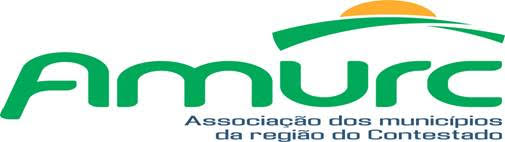 ATA N. 03/22 – ASSEMBLEIA GERAL ORDINÁRIA DA ASSOCIAÇÃO DOS MUNICÍPIOS DA REGIÃO DO CONTESTADO – AMURCAos quatro  dias do mês de agosto do ano de dois mil e vinte e dois às 09h:00m, na sede da AMURC, situada a Rua Cornélio de Haro Varela, 1.835, bairro Água Santa, em Curitibanos, Estado de Santa Catarina, em conformidade com o Edital de Convocação 04-2022 expedido mediante  cientificação expressa a  todos  os  prefeitos, reuniram-se em Assembleia Geral Ordinária da AMURC- Associação dos Municípios da Região do Contestado, o presidente da AMURC e prefeito municipal de Frei Rogério, Sr. Jair da Silva Ribeiro, o Prefeito de Curitibanos, Sr.  Kleberson Luciano Lima, a Prefeita Municipal de São Cristóvão do Sul, Sra. Ilse Amélia Leobet, a Prefeita de Santa Cecília, Sra. Alessandra Aparecida Garcia, assim como o Prefeito de Ponte Alta do Norte, Sr. Ari Wolinger, também se fizeram presentes o Secretário  Executivo da AMURC, Sr. Roberto Molin de Almeida, a Assistente Administrativa da AMURC, Sra. Luana Ferreira,  a Contadora da AMURC, Sra. Marilucia Bogo Surdi, o Secretário de esportes de Ponte Alta do Norte Sr. João Ubirajara Silva, assim como a secretária executiva de Ponte Alta do Norte Sra. Delfa Costa.  Composta a mesa dos trabalhos, havendo quórum estatutário para deliberação, o presidente da Amurc, Sr. Jair da Silva Ribeiro saudou a todos e deu por aberto os trabalhos da assembleia. Com a seguinte pauta: 1) Apresentação sobre serviços de gaveta em cemitério municipal; Os interessados declinaram da apresentação em assembleia devido a já estarem tratando do tema de forma individual com os municípios da associação; 2) Ações Amurc; O diretor da Amurc, Sr. Roberto Molin de Almeida, apresentou aos presentes algumas ações desenvolvidas pela associação, sendo elas as seguintes: Articulação política institucional; Representatividade junto à FECAM e CNM; Apoio na documentação do curso de medicina- UFSC; Encontro Macro Regional da Câmara Técnica da Assistência Social da Fecam; Realização da Conferência Regional da Educação CONAE; Apresentação do trabalho da Amurc para  a diretoria da ACIC; Encontro do colegiado de veterinários com a EPAGRI- CIDASC- Projetos EPAGRI e SELO SIM; Desenvolvimento da Rota do Cicloturismo da Amurc; Desenvolvimento do programa FOMTUR em parceria do DEL; Encontro dos produtores de Uva para incentivo a rota da colheita da Uva e apoio lançamento do vinho; Criação dos colegiados de veterinários, turismo e cultura; Contratação de equipe de desenvolvimento de artes, mídias, para publicidade e identidade visual, cobertura de eventos dos municípios e da associação e inventário das potencialidades turísticas; Contratação do laudo do valor da terra nua-vtn; Capacitação SIPIA para conselheiros tutelares; Evento Amurc/ Fecam sobre os novos portais municipais 3) Aprovação de parceria com o Sebrae para desenvolvimento do trabalho dos planos municipais do turismo; Foi colocado em discussão o tema de parceria com o Sebrae para o desenvolvimento dos planos municipais de turismo e diante das explanações ficou acordado que será verificado a questão de valores para que assim seja deliberado. 4) Apresentação Movimento Econômico; O diretor executivo da Amurc, apresentou os resultados do movimento econômico aos presentes e também salientou a importância deste trabalho para o retorno de valores para os municípios.5) Aprovação de repasse de recursos ações custeadas Amurc; Diante das ações desenvolvidas, o diretor da Amurc, Sr. Roberto Molin, explanou alguns custos que já foram quitados e também ressaltou que existem algumas demandas a serem pagas como o MEG-Tr. 6) Aprovação orçamento 2023; A contadora da AMURC, senhora Marilucia Bogo Surdi, fez explanações sobre a situação financeira da Associação, na ocasião ela falou da necessidade de ajustes nas contribuições mensais, o orçamento 2023 em anexo foi apresentado aos presentes e aprovado por unanimidade.7)  Assuntos Gerais; O secretário de esportes de Ponte Alta do Norte, Sr. João Ubirajara Silva, agradeceu a oportunidade de participar da reunião e em seguida explanou algumas ideias de ações voltadas ao esporte regional, João propôs aos prefeitos que seja criado um projeto de Olimpíada Regional, onde os cinco municípios da Amurc irão participar, a ideia seria trazer entretenimento para a região, a Olimpíada seria realizada visando a participação de todos, com diversas modalidades e idades. Sendo o que tinha para ser discutido na assembleia o Secretário Executivo agradeceu a presença de todos e deixou a palavra livre, e como todos afirmaram estarem de acordo com as deliberações, o mesmo declarou a assembleia encerrada.                                               Jair da Silva RibeiroPresidente da AMURCCPF – 528.389.789-34 Ilse Amelia LeobetVice Presidente da AMURC                                                CPF:310.146.589-34                                           Kleberson Luciano LimaConselho DeliberativoCPF:000.459.139-94Alessandra Aparecida GarciaConselho DeliberativoCPF:848.094.859-00 Ari Alves WolingerConselho DeliberativoCPF: 629.779.469-34